12月招聘与实习信息汇总云南衡水实验中学（河北衡水中学云南分校）简介：云南衡水实验中学坐落于省会昆明，学校目前拥有昆明滇池、呈贡、宜良、西山、曲靖、玉溪等校区，学生近万余人，属于国有民办完全中学。招聘岗位：语文、数学、英语、物理、化学、生物、政治、历史、地理等科目高、初中教师。招聘对象：各类师范院校本科及其以上学历应届毕业生及往届优秀毕业生时间：12月10日   上午：9：00—11：00  下午：15：00—17:00地点：上午：西校区3号教学楼A203室 下午：西校区11号教学楼C310室昌乐一中英才实验学校简介：昌乐一中英才实验学校位于宝通街与青年路交汇处，是一所政府全力支持的九年一贯制民办学校,系山东省昌乐一中举办的第一所分校招聘岗位：聘优秀语文、数学教师各数名。招聘对象：本科及以上学历毕业生，所学专业与任教学科一致，并取得相应学科教师资格证书。报名办法及时间：自2019年12月24号起报名，报名截止日期：2019年12月25日上午12点前。报名时须填写《昌乐一中英才实验学校2020年招聘教师报名登记表，并将电子版投递到邮箱jyjwsb@126.com（报名表以“姓名+应聘学科”命名）。3、聊城大学冬季招聘周文、教、外专场
简介：由文学院、教育科学学院和外国语学院联合举办的招聘会，近六十家企业事业单位前来招聘，主要面向三个学院专业毕业生进行招聘。具体展位安排见下方链接。
时间：2019年12月26日上午9:00-12:00
地点：东校区就服务大厅

4.文学院专场招聘会
简介：文、教、外专场结束后，将会邀请有意向来我院进行专场招聘的企业事业单位前来学院进行宣讲，具体事项将另行通知。
时间：2019年12月26日下午
地点：文学院A216、A220教室

5.2019年冬季大型招聘会
简介：为进一步推进我校就业工作，为毕业生和用人单位搭建就业平台，提高我校2020届毕业生的就业率和就业质量，经与聊城市人社局沟通，决定与聊城市人社局联合举办2019年冬季大型招聘会。此次招聘会为校级大型招聘会。
时间:2019年12月28日上午9:00开始
地点:聊城大学东校区大学生事务服务中心一到三层
相关链接：
http://lcu.sdbys.com/news/view/aid/84295/tag/tzgg
希望各位毕业生积极参与，好好把握机会，实现自己的就业理想。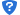 济宁广播电视台简介：济宁广播电视台是覆盖济宁市全境的复合型主流媒体。目前拥有四个电视频道、三个广播频 率、一家报纸、两微一端 (“ 济宁新闻”客户端 )招聘岗位：济宁广播电视台新闻融媒体中心 《济宁新闻联播》记者岗位,在 一线记者的带领和指导下,从事电视新闻一线采编工作。 实习岗位数量 5个 ,实习时间2个月以上。 招聘对象：济宁籍现在校大学四年级学生报名时间及方法：院系统一报名或学生直接报名并于1月30号前将报名表传至邮箱jtv0101@163· com 寒假期间由济宁广播电视台组织笔试、面试